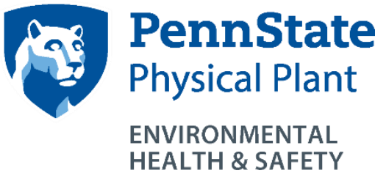 Asbestos Management Programhttp://ehs.psu.edu/asbestos-management/overviewEHS Contacts: Brett Eddinger, bae5082@psu.edu Steve Rohrbach, szr15@psu.edu 814-865-6391Who does this program apply to and why does it exist?						This program applies to all University employees and studentsAsbestos-containing building materials are found in many of our buildings.  Examples include: flooring, thermal insulations, plasters, wall and ceiling systems, window/door caulk and glazing putties, etc. What are the key requirements of this program?	ALL DAMAGED BUILDING MATERIALS must be reported for repairs to supervisors or maintenance contacts, regardless of whether they may contain asbestos or not.No one may handle known asbestos-containing materials unless they are licensed by the PA Department of Labor and Industry or have written approval from EHS.Responsibilities of Safety Officers, Facility Coordinators, Managers, and Supervisors:Identify maintenance, janitorial, housekeeping, and other employees who require Asbestos Awareness Training and ensure that this training is received.Ensure that non-maintenance employees and students do not damage building materials.Address reports of building material damage in a timely manner.Contact EHS prior to all renovations and demolitions.Responsibilities of all employees and students:Do not handle or disturb known or suspect asbestos-containing materials unless your job description and training allow.  Remain observant and report damage of all building materials.TrainingAsbestos Awareness Training is required annually for those who may come in contact with asbestos during their normal work activities.RecordkeepingEmployees who attend Asbestos Awareness Training must register on the LRN. For additional informationPADEP http://www.dep.pa.gov/Business/Air/BAQ/BusinessTopics/Pages/Asbestos.aspx#.Vug-J0bYius OSHA http://www.osha.gov/SLTC/asbestos/index.html US EPA  http://www.epa.gov/asbestos/